ФЕДЕРАЛЬНОЕ ГОСУДАРСТВЕННОЕ БЮДЖЕТНОЕ ОБРАЗОВАТЕЛЬНОЕ УЧРЕЖДЕНИЕ ВЫСШЕГО ОБРАЗОВАНИЯ«ДАГЕСТАНСКИЙ ГОСУДАРСТВЕННЫЙ МЕДИЦИНСКИЙ УНИВЕРСИТЕТ» МИНИСТЕРСТВА ЗДРАВООХРАНЕНИЯ РОССИЙСКОЙ ФЕДЕРАЦИИ ИНСТИТУТ ДОПОЛНИТЕЛЬНОГО ПРОФЕССИОНАЛЬНОГО ОБРАЗОВАНИЯ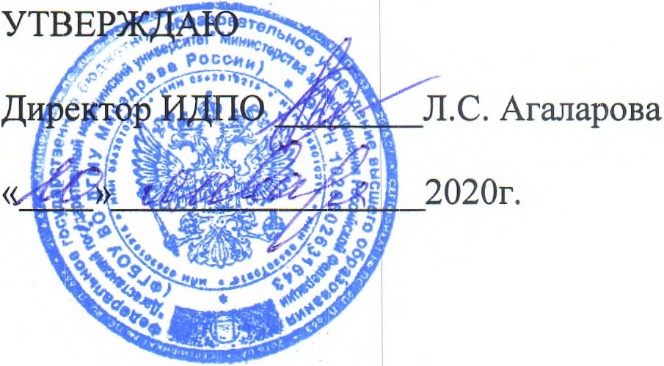 РАБОЧИЕ ПРОГРАММЫ УЧЕБНЫХ МОДУЛЕЙДОПОЛНИТЕЛЬНОЙ  ПРОФЕССИОНАЛЬНОЙ ПРОГРАММЫПОВЫШЕНИЯ КВАЛИФИКАЦИИ ВРАЧЕЙПО СПЕЦИАЛЬНОСТИ «ХИРУРГИЯ»Тема: «ХИРУРГИЯ»(СРОК ОСВОЕНИЯ 144  АКАДЕМИЧЕСКИХ ЧАСА)Рабочие программы учебных модулейРабочая программа учебного модуля "Фундаментальные дисциплины" Раздел 1 Топографическая анатомия и оперативная хирургия органов брюшной полости Рабочая программа учебного модуля "Специальные дисциплины" Раздел 2 Хирургические заболевания желудка Рабочая программа учебного модуля "Специальные дисциплины" Раздел 3 Хирургические заболевания кишечника и брыжейки Рабочая программа учебного модуля "Специальные дисциплины" Раздел 4 «Гепатопанкреатобилиарная хирургия» Рабочая программа учебного модуля "Специальные дисциплины" Раздел 5 Грыжи Рабочая программа учебного модуля "Специальные дисциплины" Раздел 6 Травма грудной клеткии живота Рабочая программа учебного модуля "Специальные дисциплины" Раздел 7 Хирургическая инфекция (раны и раневая инфекция) Рабочая программа учебного модуля "Специальные дисциплины" Раздел 8 Заболевания и повреждения сосудов Раздел 9 Рабочая программа учебного модуля "Смежные дисциплины" Раздел 10 Особенности оказания медицинской помощи в экстренной и неотложной формах 1.1.3.3 Этажи брюшной полости 1.1.3.4 Внутренние органы 1.1.3.4.1 Желудок 1.1.3.4.2 Двенадцатиперстная кишка 1.1.3.4.3 Тонкая кишка 1.1.3.4.4 Толстая кишка 1.1.3.4.5 Червеобразный отросток 1.1.3.4.6 Печень и желчные протоки 1.1.3.4.7 Селезенка 1.1.3.4.8 Поджелудочная железа 1.1.3.5 Кровоснабжение органов брюшной полости и венозный отток 1.1.3.6 Лимфатическая система. Пути лимфоотока и метастазирования 1.1.3.7 Иннервация органов брюшной полости 1.1.3.8 Пути распространения воспалительных процессов и злокачественных опухолей 1.1.4 Оперативная хирургия 1.1.4.1 Оперативные доступы к органам полости живота 1.1.4.2 Операции при грыжах 1.1.4.2.1 Паховых и бедренных грыжах 1.1.4.2.2 Пупочных 1.1.4.2.3 Белой линии 1.1.4.2.4 Вентральных послеоперационных 1.1.4.2.5 Диафрагмальных 1.1.4.3.1 Гастростомия 1.1.4.3.2 Гастроэнтеростомия 1.1.4.3.3 Виды резекции желудка 1.1.4.3.4 Ваготомия 1.1.4.3.5 Холецистостомия 1.1.4.3.6 Холецистэктомия 1.1.4.3.7 Холедохотомия, холедоходуоденоанастомоз 1.1.4.3.8 Пункция и шов печени 1.1.4.3.9 Аппендэктомия 1.1.4.3.10 Спленэктомия 1.1.4.3.11 Операции на поджелудочной железе 1.1.4.3.12 Ушивание ран 1.1.4.3.12.1 Желудка 1.1.4.3.12.2 Тонкой кишки 1.1.4.3.12.3 Толстой кишки 1.1.4.3.12.4 Печени 1.1.4.4 Резекция тонкой и толстой кишки 1.1.4.4.1 Механический шов 1.1.4.5 Лапароцентез 1.1.4.5 Лапароскопия 1.1.4.7 Виды илеостомий 1.1.4.8 Колостомия 1.1.4.9 Цекостомия Код Наименования тем, элементов 2.1 Хирургические заболевания желудка 2.1.1 Язвенная болезнь желудка и двенадцатиперстной кишки 2.1.1.1 Осложнения язвенной болезни 2.1.1.2 Перфорация 2.1.1.3 Кровотечение 2.1.1.4 Стенозирование 2.1.1.5 Пенетрация 2.1.1.6. Малигнизация 2.1.1.7 Методы остановки гастродуоденальных кровотечений 2.1.1.8 Консервативные методы лечения язвенной болезни 2.1.1.9 Эндоскопические методы лечения язвенной болезни 2.1.1.10 Хирургические методы лечения язвенной болезни 2.1.1.10.1 Показания и обоснования к хирургическим методам лечения язвенной болезни 2.1.1.10.2 Предоперационная подготовка 2.1.1.10.3 Методы резекции желудка 2.1.1.10.4 Виды ваготомий и дренирующих операций 2.1.1.11 Хирургическая тактика при гастродуоденальных кровотечениях 2.1.1.11.1 Хирургическая тактика при перфоративных язвах желудка и 12- перстной кишки 2.1.1.11.2 Особенности послеоперационного ведения больных 2.1.1.12. Послеоперационные осложнения. Диагностика и лечение 2.1.1.12. Ранние осложнения после операций на желудке 2.1.1.12.1 Несостоятельность швов культи 12- перстной кишки 2.1.1.12.2 Несостоятельность швов анастомоза 2.1.1.12.3 Кровотечения в просвет желудочно-кишечного тракта 2.1.1.12.4 Кровотечения в брюшную полость 2.1.1.12.5 Анастамозиты 2.1.1.12.6 Прочие осложнения 2.1.1.13. Поздние осложнения после операций на желудке 2.1.1.13.1 Демпинг-синдром 2.1.1.13.2 Синдром приводящей петли 2.1.1.13.3 Пептические язвы 2.1.1.13.4 Прочие осложнения 2.1.1.14.1 Амбулаторное ведение больных, оперированных по поводу язвенной болезни желудка и 12- перстной кишки 2.1.1.14.2 Вопросы диспансеризации 2.1.1.14.3 Вопросы диетического и санаторно- курортного лечения 2.1.1.14.4 МСЭ и реабилитация больных 2.1.1.15 Гастродуоденальные кровотечения неязвенной этиологии; 2.1.1.15.1 Эпидемиология 2.1.1.15.2 Этиология 2.1.1.15.3 Клиника 2.1.1.15.4 Диагностика 2.1.1.15.4.1 Методы лечения 2.1.1.15.4.2 Консервативные 2.1.1.15.4.3 Эндоскопические 2.1.1.15.4.4 Хирургические 2.1.1.15.4.5 Послеоперационные осложнения 2.1.2 Полипы желудка 2.1.2. 2.1.2. Эпидемиология 2.1.2.1 2.1.2.1 Клиника 2.1.2.2 2.1.2.2 Методы диагностика 2.1.2.3 2.1.2.3 Лечение (эндоскопическое, хирургическое) 2.1.2.4 2.1.2.4 Результаты лечения 3.1 Хирургические заболевания кишечника и брыжейки 3.1.1 Язвы тонкой кишки (неспецифические язвы, специфические язвы 3.1.2 Клиника 3.1.3 Диагностика 3.1.4 Принципы лечения 3.2. Дивертикулы 12- перстной и тонкой кишок 3.2.1. Клиника 3.2.2. Диагностика 3.2.3 Принципы хирургического лечения 3.3. Опухоли тонкой кишки 3.3.1. Эпидемиология 3.3.2.1 Злокачественные опухоли 12- перстной кишки (рак, саркомы, злокачественные лимфомы и др.) 3.3.2.2. Клиника 3.3.2.3. Диагностика 3.3.2.4. Лечение 3.3.3 Доброкачественные опухоли 12- перстной кишки 3.3.3.1 Клиника 3.3.3.2 Методы диагностика 3.3.3.3 Лечение 3.3.3.3. Новообразования тонкой кишки 3.3.3.3.1 Патоморфология 3.3.3.3.2 Клиника 3.3.3.3.3 Методы диагностики 3.3.3.3.4 Лечение (хирургическое, комбинированные методы лечения) 3.3.3.4. Опухоли и кисты брыжейки 3.3.3.4.1 Эпидемиология новообразований брыжейки тонкой кишки 3.3.3.4.2 Методы диагностика 3.3.3.4.3 Лечение 3.3.3.4.3.1 Хирургическое 3.3.3.4.3.2 Лучевое 3.3.3.4.3.3 Химиотерапевтическое 3.4 Острая кишечная непроходимость 3.4.1 Предрасполагающие факторы и непосредственные причины 3.4.2 Патоморфологические и патофизиологические изменения при кишечной непроходимости 3.4.3 Клиника острой кишечной непроходимости 3.4.4 Методы диагностика 3.4.4.1 Лучевые 3.4.4.2 Эндоскопические 3.4.4.3 Лабораторные 3.4.4.3 Общие принципы лечения 3.4.4.3.1 Показания к оперативному лечению 3.4.4.3.2 Предоперационная подготовка 3.4.4.3.3 Задача и содержимое оперативного пособия 3.4.4.3.4 Дренирование кишечника, показания, выбор метода 3.4.4.3.5 Лечение больных в послеоперационном периоде 3.4.4.3.6 Внутрикишечная терапия 3.4.4.4. Тонкокишечная непроходимость 3.4.4.4.1 Странгуляционная непроходимость 3.4.4.4.2 Заворот 3.4.4.4.3 Инвагинация 3.4.4.4.4 Узлообразование 3.4.4.4.5 Обтурационная непроходимость 3.4.4.4.6 Спаечная непроходимость 3.4.4.4.7 Ранняя послеоперационная механическая кишечная непроходимость 3.4.4.5. Толстокишечная непроходимость 3.4.4.5.1. Обтурационная непроходимость раковой этиологии 3.4.4.5.1.1 Клиника 3.4.4.5.1.2 Диагностика 3.4.4.5.1.3 Лечебная тактика 3.4.4.5.2. Заворот толстой кишки 3.4.4.5.2.1 Заворот сигмовидной кишки 3.4.4.5.2.2 Заворот слепой кишки 3.4.4.5.2.3 Заворот поперечной кишки 3.4.4.5.2.4 Непроходимость толстой кишки при каловом завале 3.4.4.5.2.5. Непроходимость толстой кишки, вызванная редкими причинами 3.4.4.5.2.6. Функциональная кишечная непроходимость 3.4.4.5.2.6.1 Патогенетические механизмы нарушения двигательной функции кишечника 3.4.4.5.2.6.2 Нарушение секретно-резорбтивной деятельности кишечника 3.4.4.5.2.6.3 Острая кишечная непроходимость и эндокринная функция АПЦД- системы кишечника 3.4.4.5.2.6.4 Нарушение иммунные механизмов и значение микробного фактора в развитии острой кишечной непроходимости 3.4.4.5.2.6.5. Лечение функциональной кишечной непроходимости 3.4.4.5.2.6.5.1 Медикаментозная стимуляция двигательной активности кишечника 3.4.4.5.2.6.5.2 Методы физического воздействия на двигательную активность кишечника 3.4.4.5.2.6.5.3 Показания к дренированию кишечника 3.5. Острый аппендицит 3.5.1 Эпидемиология 3.5.22 Классификация 3.5.3 Клиника 3.5.4 Особенности течения заболевания при атипичных локализациях червеобразного отростка 3.5.5 Особенности течения острого аппендицита у беременных 3.5.6 Особенности течения острого аппендицита у лиц пожилого и старческого возраста 3.5.7 Диагностика 3.5.8 Дифференциальная диагностика 3.5.9. Осложнения острого аппендицита 3.5.9.1 Перитонит 3.5.9.2 Аппендикулярный инфильтрат 3.5.9.3 Пилефлебит 3.5.9.4 Абсцессы брюшной полости 3.5.9.5 Гнойный параколит 3.5.9.6. Хирургическое лечение острого аппендицита 3.5.9.6.1 Показания к тампонаде и дренированию брюшной полости 3.5.9.6.2. Послеоперационные осложнения острого аппендицита 3.5.9.6.2.1 Кровотечения 3.5.9.6.2.2 Перитонит 3.5.9.6.2.3 Несостоятельность швов культи червеобразного отростка 3.5.9.6.2.4 Гнойники брюшной полости 3.5.9.6.2.5 Кишечные свищи 3.6. Хронический аппендицит. Эпидемиология, клиника, диагностика, тактика 3.7. Опухоли и кисты брыжейки ободочной кишки 3.7.1 Эпидемиология 3.7.2 Патоморфология опухолей 3.7.3 Вопросы классификации 3.7.4 Клиника 3.7.5 Диагностика 3.7.6 Лечение 3.8. Опухоли ободочной кишки (см. курс 15.3) 3.9. Наружные кишечные свищи 3.9.1 Причины возникновения 3.9.2 Классификация 3.9.3 Методы диагностика 3.9.4 Особенности тактики в зависимости от локализации и вида кишечных свищей 3.9.5 Методы компенсации свищевых потерь у больных с тонкокишечными свищами 3.9.6 Методы обтурации кишечных свищей 3.9.7 Хирургическая тактика и техника при тонко- и толстокишечных свищах 3.9.8 Послеоперационное ведение больных 3.10. Мезоаденит 3.10.1 Неспецифический 3.10.2 Туберкулезный 3.10.3 Диагностика и лечение 4.1 «Г епатопанкреатобилиарная хирургия» 4.1.1 Хирургические заболевания печени и желчных протоков 4.1.1.1 Заболевания печени 4.1.1.1.1 Доброкачественные опухоли печени 4.1.1.1.1.1 Классификация 4.1.1.1.1.2 Этиология и эпидемиология 4.1.1.1.1.3 Патогенез 4.1.1.1.1.4 Клиника 4.1.1.1.1.6 Лечение 4.1.1.1.2 Злокачественные опухоли печени 4.1.1.1.2.1 Классификация 4.1.1.1.2.2 Этиология и эпидемиология 4.1.1.1.2.3 Патогенез 4.1.1.1.2.4 Клиника 4.1.1.1.2.5 Методы диагностики 4.1.1.1.2.6 Лабораторный и морфологический 4.1.1.1.2.7 Лучевые (рентгенологический, ультразвуковой, МРТ, радиоизотопный) 4.1.1.1.2.8 Эндоскопический 4.1.1.1.2.9 Особенности диагностики первичной и вторичной (метастатической) злокачественной опухоли печени 4.1.1.1.2.10 Определение резектабельности при злокачественных опухолях печени 4.1.1.1.2.11 Хирургическое лечение первичных злокачественных и метастатических опухолей печени 4.1.1.1.2.12 Комбинированное и комплексное лечение злокачественных опухолей печени 4.1.1.1.3 Непаразитарные кисты печени 4.1.1.1.3.1 Этиология 4.1.1.1.3.2 Патогенез 4.1.1.1.3.3 Клиника 4.1.1.1.3.4 Диагностика 4.1.1.1.3.5 Способы оперативного лечения 4.1.1.1.4 Паразитарные заболевания печени 4.1.1.1.4.1 Эпидемиология 4.1.1.1.4.2 Этиология 4.1.1.1.4.3 Патогенез 4.1.1.1.4.4 Эхинококкоз печени (гидатидозный) 4.1.1.1.4.4.1 Клиника 4.1.1.1.4.4.2 Диагностика 4.1.1.1.4.4.3 Дифференциальная диагностика 4.1.1.1.4.4.4 Осложнения 4.1.1.1.4.4.5 Выбор метода лечения 4.1.1.1.4.4.6 Медикаментозная терапия эхинококкоза 4.1.1.1.4.4.7 Хирургическая тактика при эхинококкозе печени 4.1.1.1.4.4.8 Хирургическая тактика при сочетанном поражении эхинококком печени и других органов 4.1.1.1.4.5 Альвеококкоз печени 4.1.1.1.4.5.1 Клиника 4.1.1.1.4.5.2 Диагностика 4.1.1.1.4.5.3 Осложнения 4.1.1.1.4.5.4 Хирургическое и комбинированное лечение 4.1.1.1.4.6.2 Клиника 4.1.1.1.4.6.3 Осложнения описторхоза 4.1.1.1.4.6.4 Диагностика 4.1.1.1.4.6.5 Лечение 4.1.1.1.4.6.6 Консервативная терапия 4.1.1.1.4.6.7 Хирургическая тактика при осложнениях описторхоза 4.1.1.1.5 Абсцессы печени 4.1.1.1.5.1 Эпидемиология 4.1.1.1.5.2 Этиология и патогенез 4.1.1.1.5.3 Классификация 4.1.1.1.5.4 Клиника 4.1.1.1.5.5 Методы диагностики 4.1.1.1.5.6 Осложнения 4.1.1.1.5.7 Лечение 4.1.1.1.5.8 Особенности диагностики и лечения амёбных абсцессов печени 4.1.1.1.6 Циррозы печени и портальная гипертензия 4.1.1.1.6.1 Цирроз печени 4.1.1.1.6.1.2 Классификация 4.1.1.1.6.2 Портальная гипертензия 4.1.1.1.6.2.1 Классификация 4.1.1.1.6.2.2 Методы диагностики 4.1.1.1.6.2.3 Лучевые методы исследования печени 4.1.1.1.6.2.4 Лучевые и манометрические методы исследования кровообращения печени при портальной гипертензии 4.1.1.1.6.2.5 Эндоскопические и морфологические методы исследования 4.1.1.1.6.2.6 Лечение осложнений цирроза печени и портальной гипертензии 4.1.1.1.6.2.7 Лечебная тактика при остром кровотечении из варикозно расширенных вен пищевода и желудка 4.1.1.1..6.2.8 Установка обтурирующего зонда-баллона при кровотечении из варикозно расширенных вен пищевода и желудка 4.1.1.1.6.2.9 Эндоскопические способы гемостаза 4.1.1.1.6.2.10 Лапаротомный способ лечения 4.1.1.1.6.2.11 Лечение острой печёночной недостаточности при портальной гипертензии 4.1.1.1.6.2.12 Результаты хирургического лечения циррозов печени и портальной гипертензии. МСЭ. 4.1.1.2 Хирургические заболевания желчных протоков 4.1.1.2.1 Желчнокаменная болезнь 4.1.1.2.1.1 Эпидемиология 4.1.1.2.1.2 Этиология и патогенез 4.1.1.2.1.3 Клиника 4.1.1.2.1.4 Методы диагностики 4.1.1.2.1.5 Лабораторные 4.1.1.2.1.8 Показания к хирургическому лечению 4.1.1.2.1.9 Способы хирургического лечения 4.1.1.2.1.10 Лапаротомный способ лечения 4.1.1.2.1.11 Хирургическое лечение из мини-доступа 4.1.1.2.1.12 Эндоскопический способ лечения 4.1.1.2.1.13 Результаты лечения. МСЭ. 4.1.1.2.2 Осложнения желчнокаменной болезни 4.1.1.2.2.1 Стеноз терминального отдела гепатикохоледоха и большого дуоденального соска 4.1.1.2.2.1.1 Клиника 4.1.1.2.2.1.2 Диагностика 4.1.1.2.2.1.3 Лечение 4.1.1.2.2.2 Холедохолитиаз 4.1.1.2.2..2.1 Клиника 4.1.1.2.2.2.2 Диагностика 4.1.1.2.2.2.3 Лечение 4.1.1.2.2.2.4 Показания к холедохотомии и техника её выполнения 4.1.1.2.2.2.5 Выбор метода завершения холедохотомии 4.1.1.2.2.3 Билиодигестивные свищи 4.1.1.2.2.3.1 Клиника 4.1.1.2.2.3.2 Диагностика 4.1.1.2.2.3.3 Лечение 4.1.1.2.2.4 Механическая желтуха 4.1.1.2.2.4.1 Клиника 4.1.1.2.2.4.2 Методы диагностики 4.1.1.2.2.4.3 Лабораторные 4.1.1.2.2.4.4 Лучевые (рентгенологический, ультразвуковой, МРТ) 4.1.1.2.2.4.5 Эндоскопический 4.1.1.2.2.4.6 Дифференциальная диагностика 4.1.1.2.2.4.7 Осложнения механической желтухи 4.1.1.2.2.4.8 Особенности предоперационной подготовки больных с механической желтухой 4.1.1.2.2.5 Эндоскопические способы лечения 4.1.1.2.2.6 Лапаротомный способ лечения 4.1.1.2.2.7 Осложнения оперативных вмешательств на желчных протоках 4.1.1.2.2.8 Интраоперационные 4.1.1.2.2.9 Послеоперационные (ранние, поздние) 4.1.1.2.2.10 Особенности лечения больных с наружными дренажами желчных протоков 4.1.1.2.2.11 Острый холангит 4.1.1.2.2.11.1 Клиника 4.1.1.2.2.11.2 Диагностика 4.1.1.2.2.11.3 Лечение 4.1.1.2.2.11.4 Результаты лечения. МСЭ. 4.1.1.2.3 Острый холецистит 4.1.1.2.3.1 Эпидемиология 4.1.1.2.3.3 Классификация 4.1.1.2.3.4 Клиника 4.1.1.2.3.5 Особенности клинического течения острого холецистита у лиц пожилого и старческого возраста 4.1.1.2.3.6 Диагностика 4.1.1.2.3.7 Дифференциальная диагностика 4.1.1.2.3.8 Осложнения острого холецистита 4.1.1.2.3.9 Лечение острого холецистита 4.1.1.2.3.10 Консервативное лечение 4.1.1.2.3.11 Предоперационная подготовка 4.1.1.2.3.12 Выбор способа хирургического лечения при остром холецистите 4.1.1.2.3.13 Миниинвазивные технологии (пункционно-дренирующий способ) 4.1.1.2.3.14 Эндоскопический способ лечения 4.1.1.2.3.15 Лапаротомный способ лечения 4.1.1.2.3.16 Особенности лечебной тактики при остром холецистите у лиц старческого возраста 4.1.1.2.3.17 Особенности лечебной тактики при остром ферментативном холецистите 4.1.1.2.3.18 Возможные осложнения хирургического вмешательства при остром холецистите 4.1.1.2.3.19 Интраоперационные 4.1.1.2.3.20 Послеоперационные 4.1.1.2.3.21 Лечебная тактика в послеоперационном периоде 4.1.1.2.3.22 Результаты лечения. МСЭ. 4.1.1.2.4 Хронический калькулёзный холецистит 4.1.1.2.4.1 Эпидемиология 4.1.1.2.4.2 Этиология и патогенез 4.1.1.2.4.3 Классификация 4.1.1.2.4.4 Клиника 4.1.1.2.4.5 Диагностика 4.1.1.2.4.6 Дифференциальная диагностика 4.1.1.2.4.7 Показания к хирургическому лечению 4.1.1.2.4.8 Результаты лечения. МСЭ. 4.1.1.2.5 Хронический бескаменный холецистит (холестероз желчного пузыря) 4.1.1.2.5.1 Клиника 4.1.1.2.5.2 Диагностика 4.1.1.2.5.3 Выбор способа лечения (консервативный, хирургический) 4.1.1.2.5.4 Результаты лечения. МСЭ. 4.1.1.2.6 Постхолецистэктомический синдром 4.1.1.2.6.1 Понятие и причины 4.1.1.2.6.2 Диагностика 4.1.1.2.6.3 Неудалённый полностью желчный пузырь 4.1.1.2.6.4 Длинная культя пузырного протока 4.1.1.2.6.5 Резидуальные камни 4.1.1.2.6.8 Способы хирургического лечения при разновидностях постхолецистэктомического синдрома 4.1.1.2.6.9 Результаты хирургического лечения постхолецистэктомического синдрома. МСЭ. 4.1.1.2.7 Ятрогенные повреждения и стриктуры внепечёночных желчных протоков 4.1.1.2.7.1 Причины повреждений внепечёночных желчных протоков 4.1.1.2.7.2 При операциях на желчных протоках 4.1.1.2.7.3 При операциях на органах желудочно-кишечного тракта 4.1.1.2.7.4 Интраоперационная диагностика и хирургическая тактика при повреждениях желчных протоков 4.1.1.2.7.5 Способы восстановления проходимости желчных протоков при их повреждении 4.1.1.2.7.6 Диагностика повреждений желчных протоков в ближайшем и отдалённом послеоперационном периоде, хирургическая тактика. 4.1.1.2.7.7 Сроки удаления дренажей при восстановлении проходимости желчных протоков 4.1.1.2.7.8 Билиодигестивные соустья при посттравматических стриктурах желчных протоков 4.1.1.2.7.9 Эндопротезирование желчных протоков 4.1.1.2.7.10 Результаты хирургического лечения. МСЭ. 4.1.1.2.8 Рак желчного пузыря и желчных протоков 4.1.1.2.8.1 Рак желчного пузыря 4.1.1.2.8.1.1 Эпидемиология 4.1.1.2.8.1.2 Клиника 4.1.1.2.8.1.3 Диагностика 4.1.1.2.8.1.4 Выбор способа хирургического лечения 4.1.1.2.8.1.5 Радикальное хирургическое лечение 4.1.1.2.8.1.6 Паллиативное хирургическое лечение 4.1.1.2.8.1.7 Результаты лечения. МСЭ. 4.1.1.2.8.2 Опухоль Клатскина 4.1.1.2.8.2.1 Клиника 4.1.1.2.8.2.2 Диагностика 4.1.1.2.8.2.3 Лечение 4.1.1.2.8.2.4 Радикальное хирургическое лечение 4.1.1.2.8.2.5 Паллиативное хирургическое лечение 4.1.1.2.8.2.6 Результаты лечения. МСЭ. 4.1.1.2.9 Опухолевые заболевания большого дуоденального соска 4.1.1.2.9.1 Доброкачественные новообразования большого дуоденального соска 4.1.1.2.9.1.1 Классификация 4.1.1.2.9.1.2 Этиология 4.1.1.2.9.1.3 Клиника 4.1.1.2.9.1.4 Диагностика 4.1.1.2.9.1.5 Лечение 4.1.1.2.9.2 Злокачественные новообразования большого дуоденального соска 4.1.1.2.9.2.3 Этиология 4.1.1.2.9.2.4 Клиника 4.1.1.2.9.2.5 Диагностика 4.1.1.2.9.2.6 Дифференциальная диагностика 4.1.1.2.9.2.7 Лечение 4.1.1.2.9.2.8 Радикальное хирургическое лечение 4.1.1.2.9.2.9 Паллиативное хирургическое лечение 4.1.1.2.9.2.10 Результаты лечения. МСЭ. 4.1.1.2.10 Заболевания поджелудочной железы 4.1.1.2.10.1 Острый панкреатит 4.1.1.2.10.1.1 Этиология 4.1.1.2.10.1.2 Патогенез 4.1.1.2.10.1.3 Патоморфология 4.1.1.2.10.1.4 Классификация 4.1.1.2.10.1.5 Клиника 4.1.1.2.10.1.6 Методы диагностики 4.1.1.2.10.1.7 Лабораторные 4.1.1.2.10.1.8 Эндоскопические 4.1.1.2.10.1.9 Лучевые (рентгенологический, ультразвуковой, МРТ) 4.1.1.2.10.1.10 Дифференциальная диагностика 4.1.1.2.10.1.11 Лечение 4.1.1.2.10.1.12 Консервативные методы лечения 4.1.1.2.10.1.13 Показания к хирургическому лечению 4.1.1.2.10.1.14 Предоперационная подготовка 4.1.1.2.10.1.15 Хирургическое лечение 4.1.1.2.10.1.16 Миниинвазивные способы 4.1.1.2.10.1.17 Оперативные доступы к поджелудочной железе 4.1.1.2.10.1.18 Показания к радикальным операциям 4.1.1.2.10.1.19 Послеоперационное ведение больных 4.1.1.2.10.1.20 Осложнения острого панкреатита 4.1.1.2.10.1.21 Забрюшинная флегмона 4.1.1.2.10.1.22 Внутренние и наружные панкреатические свищи 4.1.1.2.10.1.23 Кишечные свищи 4.1.1.2.10.1.24 Дифференциальная диагностика осложнений острого панкреатита 4.1.1.2.10.1.25 Лечение осложнений 4.1.1.2.10.1.26 Острый послеоперационный панкреатит 4.1.1.2.10.1.27 Патогенез 4.1.1.2.10.1.28 Диагностика 4.1.1.2.10.1.29 Дифференциальная диагностика 4.1.1.2.10.1.30 Лечение 4.1.1.2.10.2 Хронический панкреатит 4.1.1.2.10.2.1 Эпидемиология 4.1.1.2.10.2.2 Этиология 4.1.1.2.10.2.3 Патогенез 4.1.1.2.10.2.4 Классификация 4.1.1.2.10.2.7 Склерозирующий панкреатит 4.1.1.2.10.2.8 Методы диагностики 4.1.1.2.10.2.9 Лабораторные 4.1.1.2.10.2.10 Лучевые (рентгенологический, ультразвуковой, МРТ) 4.1.1.2.10.2.11 Эндоскопические 4.1.1.2.10.2.12 Лечение хронического панкреатита 4.1.1.2.10.2.13 Консервативная терапия 4.1.1.2.10.2.14 Хирургическое лечение 4.1.1.2.10.2.15 Операции на желчных протоках 4.1.1.2.10.2.16 Операции на поджелудочной железе 4.1.1.2.10.2.17 Операции на протоках поджелудочной железы 4.1.1.2.10.2.18 Операции на желудочно-кишечном тракте 4.1.1.2.10.2.19 Послеоперационные осложнения 4.1.1.2.10.2.20 Результаты лечения. МСЭ. 4.1.1.2.10.3 Кисты поджелудочной железы 4.1.1.2.10.3.1 Истинные кисты 4.1.1.2.10.3.1.1 Классификация 4.1.1.2.10.3.1.2 Клиника 4.1.1.2.10.3.1.3 Диагностика 4.1.1.2.10.3.1.4 Хирургическое лечение 4.1.1.2.10.3.1.5 Лечебная тактика в послеоперационном периоде 4.1.1.2.10.3.2 Псевдокисты поджелудочной железы 4.1.1.2.10.3.2.1 Патогенез 4.1.1.2.10.3.2.2 Классификация и стадии формирования псевдокист 4.1.1.2.10.3.2.3 Клиника 4.1.1.2.10.3.2.4 Методы диагностики 4.1.1.2.10.3.2.5 Лучевые (рентгенологический, ультразвуковой, МРТ) 4.1.1.2.10.3.2.6 Эндоскопический 4.1.1.2.10.3.2.7 Дифференциальная диагностика 4.1.1.2.10.3.2.8 Осложнения 4.1.1.2.10.3.2.9 Лечение 4.1.1.2.10.3.2.10 Консервативное лечение 4.1.1.2.10.3.2.11 Показания к применению миниинвазивных хирургических способов лечения 4.1.1.2.10.3.2.12 Лапаротомный способ хирургического лечения 4.1.1.2.10.3.2.13 Лечебная тактика в послеоперационном периоде 4.1.1.2.10.4 Опухоли поджелудочной железы 4.1.1.2.10.4.1 Злокачественные опухоли поджелудочной железы 4.1.1.2.10.4.1.1 Эпидемиология 4.1.1.2.10.4.1.2 Этиология 4.1.1.2.10.4.1.3 Патоморфология 4.1.1.2.10.4.1.4 Клиника 4.1.1.2.10.4.1.5 Методы диагностики 4.1.1.2.10.4.1.6 Лабораторный и морфологический 4.1.1.2.10.4.1.7 Лучевые (рентгенологический, ультразвуковой, МРТ) 4.1.1.2.10.4.1.10 Хирургические способы лечения 4.1.1.2.10.4.1.11 Комбинированное и комплексное лечение 4.1.1.2.10.4.1.12 Лечебная тактика в послеоперационном периоде 4.1.1.2.10.4.1.13 Результаты лечения 4.1.1.2.10.4.2 Нейроэндокринные опухоли поджелудочной железы 4.1.1.2.10.4.2.1 Классификация 4.1.1.2.10.4.2.2 Этиология 4.1.1.2.10.4.2.3 Патоморфология 4.1.1.2.10.4.2.4 Клиника 4.1.1.2.10.4.2.5 Методы диагностики 4.1.1.2.10.4.2.6 Лабораторный и морфологический 4.1.1.2.10.4.2.7 Лучевые (рентгенологический, ультразвуковой, МРТ) 4.1.1.2.10.4.2.8 Эндоскопические 4.1.1.2.10.4.2.9 Лечение 4.1.1.2.10.4.2.10 Особенности диагностики и лечения карциноида поджелудочной железы Код Наименования тем, элементов 5. Грыжи 5.1 Общее учение о грыжах 5.1.1 Классификация 5.1.2 Эпидемиология 5.1.3 Этиология 5.1.4 Составные части грыжи 5.1.5 С имптоматология 5.1.6 Диагностика 5.1.7 Профилактика 5.1.8 Хирургическое лечение 5.1.9 Послеоперационный период 5.1.10 Результаты лечения. МСЭ 5.1.11 Осложнения 5.1.12 Невправимая грыжа 5.1.13 Ущемленная грыжа 5.1.13.1 Механизм ущемления 5.1.13.2 Патологоанатомические изменения 5.1.13.3 Клиническая картина 5.1.13.4 Осложнения 5.1.13.5 Лечение 5.1.13.6 Особенности оперативного вмешательства 5..2 Диафрагмальные грыжи 5.2.1 Эпидемиология 5.2.2 Классификация 5.2.3 Травматические диафрагмальные грыжи 5.2.3.1 Клинические формы 5.2.3.2 С имптоматология 5.2.3.3 Диагностика 5.2.3.4 Дифференциальная диагностика 5.2.3.5 Лечение 5.2.3.6 Осложнения 5.2.4 Нетравматическая диафрагмальная грыжа 5.2.5 Грыжи пищеводного отверстия 5.2.5.1 С имптоматология 5.2.5.2 Рентгенодиагностика 5.2.5.3 Осложнения 5.2.5.4 Лечение 5.2.6 Грыжи треугольника Бохдалека 5.2.7 Позадигрудные диафрагмальные грыжи 5.2.8 Релаксация диафрагмы 5.2.8.1 Клиника 5.2.8.2 Лечение 5..3 Паховые грыжи 5.3.1 Эпидемиология 5.3.2 Этиология 5.3.3 Прямая паховая грыжа 5.3.3.1 Анатомическое особенности 5.3.3.2 Клинические проявления 5.3.3.3 Диагностика 5.3.3.4 Лечение хирургическое 5.3.3.5 Сравнительная оценка хирургических методов лечения 5.3.3.6 Послеоперационные осложнения 5.3.3.7 Лечение послеоперационных осложнений 5.3.4 Косые паховые грыжи 5.3.4.1 Анатомические особенности 5.3.4.2 Клинические проявления 5.3.4.3 Диагностика 5.3.4.4 Хирургическое лечение 5.3.4.5 Сравнительная оценка хирургических методов лечения 5.3.4.6 Послеоперационное течение 5.3.4.7 Послеоперационные осложнения 5.3.4.8 Профилактика и лечение послеоперационных осложнений 5.3.5 Рецидивы при прямых и косых паховых грыжах 5.3.5.1 Хирургическое лечение 5.3.5.2 Профилактика 5.3.6 Скользящие паховые грыжи и их оперативное лечение 5.3.7 Межкишечные паховые грыжи 5.3.8 Параингвинальные (околопаховые) грыжи 5.3.9 Осложнения паховых грыж 5.3.10 Лечение 5..4 Травматические грыжи 5.4.1 Этиология 5.4.2 С имптоматология 5.4.3 Диагностика 5.4.4 Лечение 5.4.5 Осложнения 5.4.6 Экспертиза трудоспособности 5.5 Послеоперационные грыжи 5.5.1 Этиология 5.5.2 С имптоматология 5.5.3 Диагностика 5.5.4 Профилактика 5.5.5 Лечение 5..5.6 Осложнения 5.5.7 Экспертиза трудоспособности 5.6 Бедренные грыжи 5.6.1 Эпидемиология 5.6.2 Топографоанатомические особенности 5.6.3 Этиология 5.6.4 Разновидности 5.6.5 С имптоматология 5.6.6 Диагностика 5.6.7 Дифференциальная диагностика 5.6.8 Хирургическое лечение 5.6.9 Осложнения 5.6.10 Профилактика и лечение послеоперационных осложнений 5.7 Пупочная грыжа 5.7.1 Эпидемиология 5.7.2 Этиология 5.7.3 Разновидности 5.7.4 С имптоматология 5.7.5 Диагностика 5.7.6 Дифференциальная диагностика 5.7.7 Профилактика 5.7.8 Лечение 5.7.9 Осложнения и их лечение 5.7.10 Реабилитация и экспертиза трудоспособности 5.8 Грыжа белой линии живота 5.8.1 Эпидемиология 5.8.2 Этиология 5.8.3 Разновидности 5.8.4 С имптоматология 5.8.5 Диагностика 5.8.6 Дифференциальная диагностика 5.8.7 Хирургические методы лечения 5.8.8 Осложнения 5.8.9 Реабилитация и экспертиза трудоспособности 5.9 Редкие формы грыж 5.9.1 Грыжа мечевидного отростка 5.9.2 Боковая грыжа живота 5.9.3 Поясничная грыжа 5.9.4 Запирательная грыжа 5.9.5 Седалищная грыжа 5.9.6 Промежностная грыжа 5.10 Внутренние брюшные грыжи 5.10.1 Понятие о внутренних брюшных грыжах 5.10.2 Эпидемиология 5.10.3 Патогенез 5.10.4 С имптоматология 5.10.5 Диагностика 5.10.6 Классификация 5.10.6.1 Предбрюшинные внутренние грыжи (надчревные, надпузырные) 5.10.6.2 Позадибрюшинные внутренние грыжи (околодвенадцатиперстные, околослепокишечные, околоободочные, межсигмовидные, подвздошно-подфасциальные) 5.10.6.3 Внутрибрюшинные внутренние грыжи (брыжеечно-пристеночные, грыжи винслова отверстия или сальникового отверстия, брыжейки поперечно-ободочной кишки или сальниковой сумки, брыжейки тонкой кишки, сигмовидной кишки, червеобразного отростка и сальника, серповидной связки печени, дугласова пространства, перепончато-сальниковые) 5.10.6.4 Предбрюшинные внутренние грыжи в области тазовой брюшины 5.10.6.5 Хирургическое лечение 5.10.6.6 Результаты хирургического лечения. МСЭ 6. Травма живота 6.1 Общие сведения 6.1.1 Эпидемиология 6.1.2 Классификация 6.1.3 Зависимость травмы от ранящего предмета 6.2 Сочетанная травма 6.2.1 Живота и черепа 6.2.2 Живота и груди 6.2.3 Живота и опорно-двигательного аппарата 6.3 Ранения стенки живота 6.3.1 Клиника 6.3.2 Диагностика 6.3.3 Лечение 6.4 Травма паренхиматозных органов 6.4.1 Клиника 6.4.2 Методы диагностики 6.4.2.1 Лабораторные 6.4.2.2 Инструментальные 6.4.2.3 Лучевые 6.5 Особенности диффузных разрывов паренхиматозных органов 6.5.1 Двухфазные разрывы паренхиматозных органов 6.5.2 Лечение 6.5.3 Результаты лечения. МСЭ 6..6 Травмы полых органов 6..6.1 Клиника 6..6.2 Методы диагностики 6.6.2.1 Инструментальные 6.6.2.2 Лучевые 6.6.2.3 Лабораторные 6.6.3 Особенности двухфазных разрывов полых органов 6.6.4 Особенности клинки операционной ревизии брюшной полости и хирургической тактика при травмах забрюшинно расположенных отделов половых органов 6.6.5 Лечение 6.6.6 Результаты лечения 6.6.7 Реабилитация и МСЭ 6.7 Изолированные ранения органов брюшной полости 6.7.1 Особенности тактики 6.8 Забрюшинные гематомы 6.8.1 Диагностика 6.8.2 Обособленности тактики 6.8.3 Лечение 6.4 Травма грудной клетки 6.4.1 Повреждения грудной клетки 6.4.1.1 Механизм повреждения грудной клетки 6.4.1.2 Классификация 6.4.2 Виды пневмотораксов 6.4.2.1 Закрытый 6.4.2.2 Открытый 6.4.2.3 Клапанный 6.5 Виды операций 6.5.1 Методы дренирования средостения 6.5.2 Внеплевральные 6.5.2 Чрезплеврльные 6.5.3 Проточное промывание, лаваж 7 Раздел 7 «Хирургическая инфекция (раны и раневая инфекция)» 7.1 Учение о ранах 7.2 Патогенез раневого процесса 7.3 Микробиология ран 7.3.1 Микробиологические аспекты раневой инфекции 7.3.2 «Чистые операционные раны» 7.3.2.1 Гнойные операционные раны 7.3.2.2 Характеристика основных видов возбудителей раневой инфекции 7.4 Комплексное бактериологическое исследование гнойных ран 7.5 Микробиологические аспекты анаэробной неклостридиальной инфекции 7.6 Иммунология раневой инфекции 7.7 Общая характеристика факторов защиты 7.8 Фазы раневого процесса 7.8.1 Классификация ран 7.8.2 Классификация раневого процесса 7.8.3 Виды заживления раны 7.8.4 Заживление первичным натяжением 7.8.4.1 Заживление вторичным натяжением 7.8.4.2 Заживление под струпом 7.8.4.3 Объективные критерии оценки течения раневого процесса 7.8.5 Клиническая характеристика 7.9 Основные принципы активной хирургической тактики 7.9.1 Хирургическая обработка ран 7.9.1.1 Терминология и основные понятия 7.9.1.1.1 Первичная хирургическая обработка 7.9.1.1.1.1 Вторичная хирургическая обработка 7.9.1.1.1.2 Техника хирургической обработки гнойного очага 7.9.2 Способы совершенствования хирургической обработки гнойного очага 7.10. Местная лекарственная терапия 7.11 Острые гнойные заболевания кожи, подкожной клетчатки, забрюшинного пространства 7.11.1 Рожистое воспаление 7.11.1.1 Этиология 7.11.1.2 Патогенез 7.11.1.3 Клиника 7.11.1.4 Лечение 7.11.2 Флегмона 7.11.2.1 Этиология 7.11.2.2 Патогенез 7.11.2.3 Клиника 7.11.2.6 Методы дренирования флегмон 7.11.2.7 Осложнения 7.11.3 Фурункул 7.11.3.1 Этиология 7.11.3.2 Патогенез 7.11.3.3 Клиника 7.11.3.4 Профилактика 7.11.3.5 Лечение 7.11.4 Фурункулез 7.11.5 Карбункул 7.11.6 Абсцесс 7.11.7 Паранефрит 7.11.7.1 Этиология 7.11.7.2 Патогенез 7.11.7.3 Клиника 7.11.7.4 Лечение 7.11.8 Параколит 7.11.9 Псоиты 7.11.10 Флегмона таза 7.12 Гнойные заболевания кисти 7.12.1 Панариций 7.12.1.1 Классификация 7.12.1.2 Этиология 7.12.1.3 Патогенез 7.12.1.4 Клиника 7.12.1.5 Лечение 7.12.1.6 Осложнения 7.12.1.7 Экспертиза временной нетрудоспособности 7.12.2 Флегмона кисти 7.12.2.1 Классификация 7.12.2.2 Этиология 7.12.2.3 Патогенез 7.12.2.4 Клиника 7.12.2.5 Лечение 7.12.2.6 Осложнения 7.12.2.7 Экспертиза временной нетрудоспособности 7.13 Остеомиелиты 7.13.1 Классификация 7.13.2 Этиология 7.13.3 Патогенез 7.13.4 Клиника 7.13.5 Диагностика 7.13.6 Дифференциальная диагностика 7.13.7 Лечение. Осложнения. Профилактика 7.14 Маститы 7.14.1 Этиология 7.14.2 Патогенез 7.14.3 Клиника 7.14.4 Диагностика 7.14.5 Дифференциальная диагностика 7.14.6 Лечение 7.14.6.1 Консервативное 7.14.6.2 Хирургическое 7.14.7 Прогноз 7.14.8 Результаты лечения 7.14.9 Вопросы реабилитации и МСЭ 7.15 Хронические гнойные заболевания 7.15.1 Трофические язвы 7.15.1.1 Этиология, патогенез, клиника, лечение 7.15.2 Гнойные свищи 7.15.2.1 Этиология, клиника, лечение 7.15.3 Пролежни 7.15.3.1 Этиология, клиническая картина 7.15.3.2 Принципы и методы лечения 7.15.4. Гангрена 7.15.4.1 Этиология, патогенез, клиника, лечение 7.16 Лечение ран в управляемой антибактериальной среде 7.16.1 История вопроса 7.16.2 Методика лечения 7.16.3 Особенности течения раневого процесса 7.16.4 Лечение ран различной этиологии 7.17 Ранние реконструктивно-восстановительные операции в клинике гнойной хирургии 7.17.1 Пластическое закрытие раневой поверхности 7.17.1.1 Виды кожной пластики 7.17.1.2 Дозированное тканевое растяжение 7.17.2 Замещение костных дефектов 7.18 Хирургический сепсис 7.18.1 Терминология и классификация 7.18.2 Этиология и патогенез 7.18.3 Первичный и вторичный гнойный очаги 7.18.4 Иммунная защита организма 7.18.5 Эндотоксикоз при тяжелой гнойной инфекции 7.18.6 Изучение энергетического обмена 7.18.7 Сердечно-сосудистая система при сепсисе 7.18.8 Органы дыхания при сепсисе 7.18.9 Система гемокоагуляции 7.18.10 Печень и почки при сепсисе 7.18.11 Морфологические изменения при хирургическом сепсисе 7.18.14 Осложнения сепсиса 7.18.15 Септический шок 7.18.16 Принципы лечения 7.18.16.1 Активное хирургическое лечение гнойных очагов 7.18.16.2 Интенсивная терапия больных с тяжелой гнойной инфекцией 7.18.16.2.1 Общие принципы 7.18.16.2.2 Предоперационная подготовка 7.18.16.2.3 Общее интенсивное лечение 7.18.16.2.4 Антибактериальная терапия 7.18.16.2.5 Направленная иммунокоррекция 7.18.16.2.6 Детоксикация при тяжелой гнойной инфекции 7.18.16.2.7 Метаболическая коррекция 7.18.16.2.8 Восполнение белково-электролитных потерь 7.18.16.2.9 Коррекция анемии и гипопротеинемии 7.18.16.2.10 Коррекция нарушений системы гемокоагуляции 7.18.16.2.11 Интенсивная терапия септического шока 7.18.16.2.12 Показания к проведению интенсивной терапии при тяжелой гнойной инфекции и оценка ее эффективности 7.18.16.2.13 Летальность при сепсисе 7.19 Особые виды раневой инфекции 7.19.1 Клостридиальная инфекция 7.19.1.1 Этиология 7.19.1.2 Клиника 7.19.1.3 Диагностика 7.19.1.4 Дифференциальная диагностика 7.19.1.5 Лечение 7.19.1.6 Исходы лечения 7.19.2 Столбняк 7.19.2.1 Эпидемиология 7.19.2.2 Этиология 7.19.2.3 Патогенез 7.19.2.4 Клиника 7.19.2.5 Диагностика 7.19.2.6 Дифференциальная диагностика 7.19.2.7 Лечение 7.19.2.8. Профилактика 7.19.3 Бешенство 7.19.3.1 Этиология 7.19.3.2 Патогенез 7.19.3.3 Клиника 7.19.3.4 Диагностика 7.19.3.5 Лечение 7.19.3.6 Профилактика 7.19.4 Туберкулез ран 7.19.4.1 Этиология 7.19.4.4 Лечение 7.19.5 Актиномикоз 7.19.5.1 Клиника 7.19.5.2 Диагностика 7.19.5.3 Лечение 7.20 Анаэробная неклостридиальная инфекция 7.20.1 Этиология и патогенез 7.20.2 Клиническая картина 7.20.3 Диагностика и дифференциальная диагностика 7.20.4 Принципы лечения 7.20.4.1 Хирургическое лечение 7.20.4.2 Антибактериальная терапия 7.21 Гнойная хирургическая инфекция у больных с сахарным диабетом 7.21.1 Особенности течения хирургической инфекции 7.21.2 Нарушения обмена у больных сахарным диабетом на фоне хирургической инфекции 7.21.3 «Диабетическая стопа» 7.21.4 Клиническая картина 7.21.5 Диагностика 7.21.6 Предоперационная подготовка и послеоперационное ведение больных 7.21.7 Активное хирургическое лечение 7.21.8 Комплексная терапия 7.22 Перитонит и остаточные гнойники брюшной полости 7.22.1 Перитонит 7.22.1.1 Этиология 7.22.1.2 Классификация 7.22.1.3 Патогенез 7.22.1.4 Клиника 7.22.1.5 Специальные методы диагностики 7.22.1.6 Лечение 7.22.1.6.1 Консервативная терапия 7.22.1.6.2 Оперативное лечение 7.22.1.6.3 Послеоперационное ведение 7.22.1.6.4 Послеоперационные осложнения 7.22.1.7 Вопросы реабилитации и трудоустройства 7.22.2 Остаточные гнойники брюшной полости 7.22.2.1 Классификация 7.22.2.2 Патогенез 7.22.2.3. Клиника 7.22.2.4 Диагностика 7.22.2.5 Лечение 7.23 Антибактериальная терапия в хирургии 8  «Заболевания и повреждения сосудов» 8.1 Заболевания венозной системы 8.1.1 Хроническая венозная недостаточность 8.1.1.1 Этиология 8.1.1.2 Патогенез 8.1.1.3 Клиника 8.1.1.4 Диагностика 8.1.1.4.1 Клиническая 8.1.1.4.2 Ультразвуковая 8.1.1.4.3 Лучевая 8.1.1.5 Лечение 8.1.1.5.1 Консервативное 8.1.1.5.2 Склеротерапия 8.1.1.5.3 Хирургическое. Реабилитация. ЛФК 8.1.1.6 Диспансеризация. Реабилитация. ЛФК 8.1.2 Основные тромботические и воспалительные поражения системы нижней полой вены 8.1.2.1 Классификация 8.1.2.2 Патоморфологические нарушения регионарной и общей гемодинамики 8.1.2.3 Диагностика 8.1.2.3.1 Клиническая 8.1.2.3.2 Рентгенологическая 8.1.2.3.3 Функциональная 8.1.2.4 Лечение 8.1.2.4.1 Консервативное 8.1.2.4.2 Хирургическое 8.1.3 Флебит, тромбофлебит 8.1.3.1 Этиология 8.1.3.3 Клиника 8.1.3.4 Диагностика 8.1.3.5 Лечение (консервативное, хирургическое) 8.1.4 Посттромбофлебитический синдром 8.1.4.1 Этиология 8.1.4.2 Патогенез 8.1.4.3 Диагностика 8.1.4.3.1 Клиническая 8.1.4.3.2 Ультразвуковая 8.1.4.3.3 Лучевая 8.1.4.3.4 Функциональная 8.1.4.4 Лечение 8.1.4.4.1 Консервативное 8.1.4.4.2 Хирургическое 8.1.4.5 Экспертиза трудоспособности 8.1.5 Острый тромбоз системы верхней полой вены 8.1.5.1 Этиология 8.1.5.2 Патогенез и патофизиология нарушений гемодинамики 8.1.5.3 Классификация 8.1.5.4 Диагностика 8.1.5.4.1 Клиническая 8.1.5.4.2 Лучевая 8.1.5.4.3 Магнитно-резонансная томография 8.1.5.4.4 Функциональная 8.1.5.5 Лечение 8.1.5.5.1 Принципы консервативной терапии 8.1.5.5.2 Хирургическое лечение 8.1.5.5.2.1 Показания 8.1.5.5.2.2 Реконструктивные сосудистые операции 8.1.5.5.2.3 Паллиативные операции 8.2 Заболевания артериальной системы 8.2.1 Облитерирующий тромбангиит 8.2.1.1 Этиология 8.2.1.2 Патогенез 8.2.1.3 Классификация 8.2.1.4 Клиника 8.2.1.5 Диагностика (ультразвуковая, рентгеноагиография) 8.2.1.6 Лечение 8.2.1.6.1 Консервативное 8.2.1.6.2 Хирургическое (паллиативные и реконструктивное операции) 8.2.1.6.2.1 Показания и противопоказания 8.2.1.6.2.2 Хирургическая тактика 8.2.1.7 Диспансеризация 8.2.1.8 Экспертиза трудоспособности 8.2.2 Облитерирующий атеросклероз 8.2.2.1 Этиология 8.2.2.3 Клиника 8.2.2.4 Диагностика (ультразвуковые методы) 8.2.2.5 Лечение 8.2.2.5.1 Консервативное. Реабилитация. ЛФК 8.2.2.5.2 Хирургическое. Реабилитация. ЛФК 8.2.2.5.2.1 Показания и противопоказания 8.2.2.5.2.2 Хирургическая тактика 8.2.2.6 Диспансеризация больных 8.2.2.7 Экспертиза трудоспособности 8.2.3. Артерио-венозные аневризмы 8.2.3.1 Классификация 8.2.3.2 Этиология 8.2.3.3 Патогенез 8.2.3.4 Клиника 8.2.3.5 Диагностика (ультразвуковая, контрастная ангиография) 8.2.4 Эмболия и острые тромбозы артерий конечностей 8.2.4.1 Терминология 8.2.4.2 Этиология и патогенез острой ишемии 8.2.4.3 Степени острой ишемии 8.2.4.4 Клиника острой ишемии 8.2.4.5 Диагностика 8.2.4.5.1 Клиническая 8.2.4.5.2 Ангиография 8.2.4.5.3 Рентгеноконтрастная ангиография 8.2.4.6 Дифференциальная диагностика 8.2.4.7 Показания и противопоказания к операциям на артериях конечности 8.2.4.8 Принципы консервативного лечения 8.2.4.9 Виды операций 8.2.4.10 Показания к ампутациям 8.2.4.11 Ведение послеоперационного периода, осложнения 8.2.4.12 Реабилитация 8.2.4.13 Экспертиза трудоспособности 8.2.5 Острые нарушения мезентериального кровообращения 8.2.5.1 Этиология 8.2.5.2 Патогенез 8.2.5.3 Клиника 8.2.5.4 Диагностика 8.2.5.5 Лечение 8.2.6 Тромбоэмболия легочной артерии 8.2.6.1 Этиология 8.2.6.2 Патогенез 8.2.6.3 Патоморфология расстройств гемодинамики 8.2.6.4 Формы клинического течения 8.2.6.5 Диагностика (эхокардиография, ангиопульмонография) 8.2.6.6 Профилактика 8.2.6.7 Лечение 8.2.6.7.2 Хирургическое 8.3 Повреждения кровеносных сосудов 8.3.1 Виды сосудистой травмы 8.3.1.1 Диагностика 8.3.1.1.1 Клиническая 8.3.1.1.2 Рентгеноконтрастное исследование (артериография, венография) 8.3.1.1.3 Функциональная диагностика 8.3.2 Общие принципы лечения повреждений кровеносных сосудов 8.3.2.1 Способы временной остановки кровотечения 8.3.2.2 Лечение геморрагического шока 8.3.2.3 Хирургические доступы к магистральным артериям и венам (шеи, груди, верхней конечности, таза, нижней конечности) 8.3.2.4 Показания к перевязки сосудов 8.3.2.5 Определение показаний к восстановлению проходимости сосудов 8.3.2.6 Восстановление проходимости сосудов 8.3.2.6.1 Циркулярный сосудистый шов 8.3.2.6.2 Боковой сосудистый шов 8.3.2.6.3 Восстановление проходимости артерии за счет боковой ее ветви 8.3.2.6.4 Трансплантация и протезирование сосудов 8.3.2.6.5 Шунтирование сосудов 8.3.2.6.6 Осложнения во время операции и в послеоперационном периоде 8.3.2.6.7 Послеоперационное ведение 8.3.2.7 Экспертиза трудоспособности 8.4 Заболевания лимфатической системы конечностей 8.4.1 Лимфедема 8.4.1.1 Этиология 8.4.1.2 Патогенез 8.4.1.3 Клиника 8.4.1.4 Диагностика 8.4.1.5 Лечение 8.4.1.5.1 Консервативное 84.1.5.2 Хирургическое 8.4.1.6 Диспансеризация больных 8.4.2 Лимфангоит 8.4.2.1 Этиология 8.4.2.2 Патогенез 8.4.2.3 Клиника 8.4.2.4 Диагностика 8.4.2.5 Лечение 84.2.6 Профилактика 8.4.3 Лимфаденит 8.4.3.1 Этиология 8.4.3.2 Патогенез 8.4.3.3 Клиника 8.4.3.4 Диагностика 8.4.3.5 Лечение 9.  «Хирургия органов эндокринной системы» 9.1 Хирургическое лечение заболеваний щитовидной железы 9.1.1 Тиреотоксикоз 9.1.1.1 Этиология 9.1.1.2 Патогенез 9.1.1.3 Клиника 9.1.1.4 Диагностика и ёе методы 9.1.1.4.1 Характерные изменения крови и мочи 9.1.1.4.2 Интерпретация лучевых методов исследования органов шеи и грудной клетки 9.1.1.4.3 Оценка радиоизотопных методов исследования 9.1.1.4.4 Значение ларингоскопии 9.1.1.4.5 Оценка результатов биопсии 9.1.1.5 Лечение 9.1.1.5.1 Консервативное 9.1.1.5.2 Радиоизотопное 9.1.1.5.3 Хирургическое 9.4.1.1.6 Типы операций и показания к их выполнению 9.1.1.9 Осложнения 9.1.1.10 Отдаленные результаты 9.1.2 Эндемический зоб 9.1.2.1 Классификация 9.1.2.2 Этиология 9.1.2.3 Патогенез 9.1.2.4 Клиника зоба 9.1.2.5 Профилактика 9.1.2.6 Показания к операции 9.1.2.7 Виды и объем операции 9.1.3 Узловой зоб 9.1.3.1 Этиология 9.1.3.2 Патогенез 9.1.3.3 Клиника 9.1.3.4 Диагностика 9.1.3.5 Покаазания к операции 9.1.3.6 Обезболивание 9.1.3.7 Типы операций 9.1.3.8 Осложнения 9.2 Метаболический синдром 9.2.1 Методы определения индекса массы тела 9.2.2. Консервативное лечение ожирения 9.2.3. Оперативное лечение избытка массы тела 9.3  «Основы онкологии» 9.3.1 Основные принципы диагностики онкологических заболеваний 9.3.1.1 Общие принципы лечения (понятие о комбинированном и комплексном лечении) 9.3.2 Принципы хирургического лечения 9.3.2.1 Органосохраняющие операции 9.3.2.2 Радикальные операции 9.3.2.3 Паллиативные операции 9.3.2.4 Расширенные операции 9.3.4. Рак желудка 9.3.4.1. Этиология, предраковые заболевания 9.3.4.2 Классификация 9.3.4.3 Хирургическое лечение 9.3.4.3.1 Объем хирургического лечения в зависимости от  локализации опухоли и стадии. 9.3.4.3.2 Варианты лимфодиссекции 9.3.5 Опухоли ободочной кишки 9.3.5.1 Осложнения (кишечная непроходимость, перфорации). 9.3.5.2 Объем оперативного лечения в зависимости локализации и стадии заболевания. 9.3.5.3 Особенности лимфодиссекции 9.3.5.4 Особенности  стомирования ободочной кишки  9.4 Клиническая трансфузиология 9.4.1 Трансфузионные среды 9.4.2 Классификация современных трансфузионных сред по механизму действия и патогенетической направленности 9.4.2.1 Кровезаменители (гемокорректоры) 9.4.2.2 Кровезаменители гемодинамического действия; 9.4.2.3 Кровезаменители дезинтоксикационного действия 9.4.2.4 Кровезаменители для парентерального питания 9.4.2.5 Корректоры кислотно-щелочного и водно-солевого баланса 9.4.3 Задачи и цели трансфузионной терапии 9.4.3.1 Основные направления трансфузионного воздействия 9.4.3.2 Увеличение дыхательной способности крови соединения (перфторан) 9.4.3.3 Борьба с шоком и гиповолемией 9.4.3.4 Гемодилюция 9.4.3.5 Дезинтоксикация 9.4.3.6 Воздействие на органы и системы с целью их стимуляции и повышения процессов регенерации 9.4.3.7 Усиление диуреза 9.4.3.8 Парентеральное питание 9.4.3.9 Повышение иммунореактивности организма 9.4.3.10 Остановка кровотечения 9.4.4 Гемотрансфузионные осложнения профилактика 9.4.4.1 Гемотрансфузионные реакции 9.4.4.2 Методы раннего неотложного лечения гемотрансфузионных осложнений 9.4.4.3 Методы профилактики посттранстфузионных осложнений в учреждениях службы крови и лечебных учреждениях 9.4.5 Некоторые частные вопросы инфузионной терапии Код Наименование тем, элементов 10.1 Стандарты оказания медицинской помощи в экстренной и неотложной формах 10.1.1 Принципы оказания медицинской помощи в экстренной и неотложной формах 10.1.2 Клинические признаки внезапного прекращения кровообращения и/или дыхания 10.1.3 Оказание медицинской помощи в экстренной форме пациентам при состояниях, представляющих угрозу жизни пациентов, в том числе клинической смерти (остановка жизненно важных функций организма человека (кровообращения и/или дыхания)) 10.1.4 Техника проведения базовой сердечно-легочной реанимации 10.1.5 Принципы применения лекарственных препаратов и медицинских изделий при оказании медицинской помощи в экстренной форме 10.1.6 Клинические 	признаки 	осложнений 	при 	введении 	контрастных 	препаратов 	при рентгенологических исследованиях (в том числе компьютерных томографических) и магнитнорезонансных исследованиях 10.2 Организация медицинской помощи пострадавшим при дорожно-транспортных происшествиях (далее - ДТП) 10.2.1 Принципы организации медицинской помощи пострадавшим при ДТП 10.2.2 Порядок 	взаимодействия 	персонала 	и 	организации 	оказания 	медицинской 	помощи пострадавшим в ДТП 10.2.3 Юридические и этические вопросы организации медицинской помощи пострадавшим в ДТП 